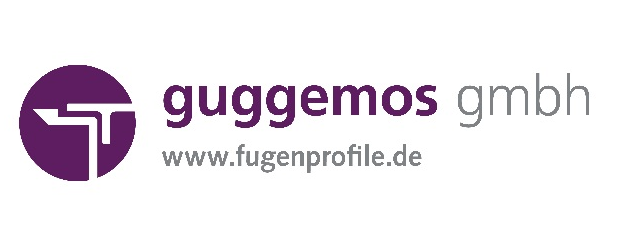 Profilsystem Alu 80/40Ausschreibungstext:
_________ mHerstellen der Arbeits- / Scheinfuge mit Scheinfugenprofil Alu 80/40 oder gleichwertig. Scheinfugensystem mit Kantenschutz für industriell genutzte Betonböden. Profil auf oberflächenfertige Höhe der Betonbodenplatte nivellieren. Profilsystem einen Tag vor Betonage auf Magerbetonpunkte setzen. Fugenverguss ist nicht erforderlich. Verlängerung und Kreuzungspunkte mittels Verbindungsclips.Profilbezeichnung:		Alu 80/40Profilhöhe: 			80 mmMaterial: 			AluminiumElementlänge: 		2500 mm€ __________/ lfm	€  ______________ GesamtBezugsquelle:Guggemos GmbHIglauer Straße 686316 Friedberg OT DerchingTel: +49(0)821/724103 Fax +49(0)821/724105service@fugenprofile.dewww.fugenprofile.de